2024 Grad VALEDICTORIAN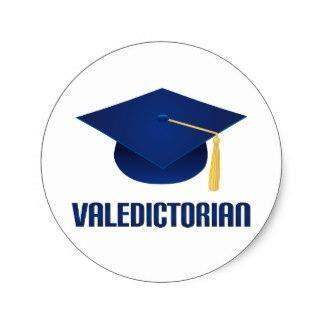 NOMINATION FORMTwo graduating students will be voted to represent your Grad Class of 2024.The candidates must be:able to speak well in front of a large audiencein good standing at Mount Doug (no blemish on file in grades 11 & 12)A ‘Student in Good Standing’ means:be in a position to graduate by May of 2024.passing all courses with a minimum C+ average and with no “N” work habits.have an exemplary record of attendance and citizenship.have no suspensions or discipline referrals.have 20 graduating students signatures of support. have two sponsor teachers.CANDIDATE NOMINATED: _____________________________Teacher Sponsor: ______________________________Teacher Sponsor: ______________________________A signature of 20 grade 12 graduating students who support the above nominee. Please print name beside if signature is not identifiable.________________________________________________________________________________________________________________________________________________________________________________________________________________________________________________________________________________________________________________________________________________________________________________________________________________Approved by Principal/Vice Principal: ___________________________Return this form to the office by Thursday, March 15th at 3:00 pm. A mandatory meeting will be held at lunch on Wednesday, March 7th, in Annex 2 for all Nominees.Prepare a 2 minute introduction speech and submit the text of your speech to Ms. Fehr via email; vfehr@sd61.bc.ca   by Friday, March 8th for preview.Be prepared to present your introductory speech to the graduating class which will be followed up with a valedictorian vote on Tuesday, April 9th in the gym during Block A.